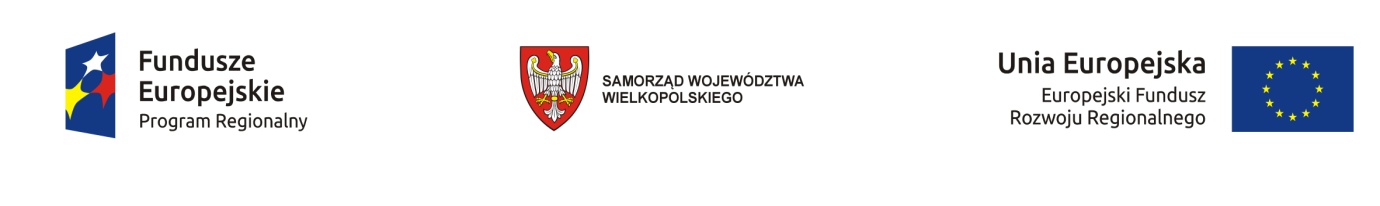 Zapytanie ofertowe na zadanie pn. "Inspektor Nadzoru Inwestorskiego nad zadaniem pn. Wykorzystanie energii odnawialnej w gminie Dobra poprzez  budowę instalacji fotowoltaicznych oraz kolektorów słonecznych” – znak sprawy: IGOŚR.ZO.1.2018.MŚ ____________________________________________________________________________________________________________________ Załącznik nr 3  do zapytania ofertowego ........................................................... pieczęć adresowa Wykonawcy Składając ofertę w zapytaniu ofertowym na zadanie pn. " Inspektor Nadzoru Inwestorskiego nad zadaniem pn. Wykorzystanie energii odnawialnej w gminie Dobra poprzez  budowę instalacji fotowoltaicznych oraz kolektorów słonecznych” oświadczam/y, że osoby, które będą brały udział w realizacji zamówienia, posiadają:  	uprawnienia w zakresie niezbędnym do realizacji zamówienia;  	doświadczenie w realizacji podobnych przedsięwzięć. ........................................., dnia ............................ 	...........................................................................                  (Miejscowość)                                   (Data) 	Podpis i pieczęć imienna osoby/osób  uprawnionej(ych) / upoważnionej(ych) do reprezentowania Wykonawcy 